АдминистрацияБорского сельского поселенияБокситогорского муниципального района Ленинградской областиПОСТАНОВЛЕНИЕ25  декабря  2020 года                                        д.Бор                                                                  №  157Об утверждении  административного регламента осуществления  муниципального контроля за использованием и охраной недр при добыче общераспространенных полезных ископаемых, а также при строительстве подземных сооружений ,не связанных с добычей полезных ископаемых ,на территории Борского сельского поселения Бокситогорского муниципального района Ленинградской области В соответствии с Федеральными законами от 06.10.2003 № 131-ФЗ «Об общих принципах организации местного самоуправления в Российской Федерации», от 21.02.1992 №2395-1 «О недрах»; от 10.01.2002 № 7-ФЗ «Об охране окружающей среды», от 26.12.2008 № 294-ФЗ «О защите прав юридических лиц и индивидуальных предпринимателей при осуществлении государственного контроля (надзора) и муниципального контроля»,ПОСТАНОВЛЯЮ:1. Утвердить административный регламент осуществления муниципального контроля за использованием и охраной недр при добыче общераспространенных полезных ископаемых, а также при строительстве подземных сооружений, не связанных с добычей полезных ископаемых, на территории Борского сельского поселения Бокситогорского муниципального района Ленинградской области  согласно приложению.         2. Постановление опубликовать (обнародовать) в газете «Новый путь», на  официальном сайте Борского сельского поселения Бокситогорского муниципального района Ленинградской области.	         3. Настоящее постановление вступает в силу на следующий день после официального опубликования.Глава администрации                                                                                                В.Н.СумеринРазослано: ГО и ЧС АБМР, регистр МНПА, в дело. Приложениек постановлению администрацииадминистрации Борского сельского поселения Бокситогорского муниципального района  Ленинградской областиот « 25 »декабря  2020 г. № 157АДМИНИСТРАТИВНЫЙ РЕГЛАМЕНТосуществления  муниципального контроля за использованием и охраной недр при добыче общераспространенных полезных ископаемых, а также при строительстве подземных сооружений ,не связанных с добычей полезных ископаемых ,на территории Борского сельского поселения Бокситогорского муниципального районаЛенинградской области 1. Общие положения1.1. Наименование муниципальной функции - «муниципальный контроль за использованием и охраной недр при добыче общераспространенных полезных ископаемых, а также при строительстве подземных сооружений, не связанных с добычей полезных ископаемых» (далее - муниципальный контроль).Настоящий административный регламент (далее - Административный регламент) регулирует осуществление муниципального контроля за использованием и охраной недр при добыче общераспространенных полезных ископаемых, а также при строительстве подземных сооружений, не связанных с добычей полезных ископаемых, на территории Борского сельского поселения. К отношениям, связанным с осуществлением муниципального контроля в отношении юридических лиц и индивидуальных предпринимателей, применяются положения Федерального закона от 26.12.2008 № 294-ФЗ.1.2. Органом, уполномоченный на осуществление муниципального контроля, является администрация Борского сельского поселения (далее также - администрация, орган муниципального контроля).Функции по осуществлению муниципального контроля осуществляет: Администрация Борского сельского поселения Бокситогорского муниципального района Ленинградской области . 1.3. Администрация при организации и проведении проверок запрашивает и получает на безвозмездной основе, в том числе в электронной форме, документы и (или) информацию, включенные в определенный Правительством Российской Федерации перечень документов и (или) информации, запрашиваемых и получаемых в рамках межведомственного информационного взаимодействия органами государственного контроля (надзора), органами муниципального контроля при организации и проведении проверок от иных государственных органов, органов местного самоуправления либо подведомственных государственным органам или органам местного самоуправления организаций, в распоряжении которых находятся эти документы и (или) информации (Комитет экологического надзора Ленинградской области, Комитет по природным ресурсам Ленинградской области).При осуществлении муниципального контроля администрация взаимодействует:- с прокуратурой по вопросам подготовки ежегодных планов проведения плановых проверок юридических лиц, рассмотрения предложений о проведении совместных плановых проверок, согласования внеплановых выездных проверок в соответствии с Федеральным законом от 26.12.2008 № 294-ФЗ «О защите прав юридических лиц и индивидуальных предпринимателей при осуществлении государственного контроля (надзора) и муниципального контроля» (далее - Федеральный закон от 26.12.2008 № 294-ФЗ);- с органами исполнительной государственной власти Ленинградской области, осуществляющими региональный государственный контроль (надзор) (Комитет экологического надзора Ленинградской области, Комитет по природным ресурсам Ленинградской области );- с органами, осуществляющими федеральный государственный надзор за геологическим изучением, рациональным использованием и охраной недр (Управление Росприроднадзора по Ленинградской области)- с органом, должностные лица которого уполномочены в соответствии с действующим законодательством, предусматривающим административную ответственность за совершенные правонарушения составлять протоколы об административных правонарушениях в области использования и охраны недр при добыче общераспространенных полезных ископаемых, а также при строительстве подземных сооружений, не связанных с добычей полезных ископаемых (Комитет экологического надзора Ленинградской области, Комитет по природным ресурсам Ленинградской области, Управление Росприроднадзора по Ленинградской области - по объектам федерального значения,)1.4. Перечень нормативных правовых актов, регулирующих осуществление муниципального контроля, с указанием их реквизитов и источников официального опубликования:- Федеральный закон от 06.10.2003 № 131-ФЗ «Об общих принципах организации местного самоуправления в Российской Федерации» (опубликован в изданиях: «Собрание законодательства РФ» от 06.10.2003 40 ст. 3822, «Парламентская газета» от 08.10.2003 № 186, «Российская газета» от 08.10.2003 № 202);- Федеральный закон от 26.12.2008 № 294-ФЗ «О защите прав юридических лиц и индивидуальных предпринимателей при осуществлении государственного контроля (надзора) и муниципального контроля» (опубликован в изданиях: «Российская газета» от 30.12.2008 № 266, «Собрание законодательства РФ» от 29.12.2008 № 52 (ч. 1), ст. 6249, «Парламентская газета» от 31.12.2008 № 90);- Федеральный закон от 21.02.1992 № 2395-1 «О недрах» (опубликован в изданиях: «Собрание законодательства РФ» от 06.03.1995 № 10, ст. 823, «Российская газета» от 15.03.1995 № 52);- постановление Правительства РФ от 30.06.2010 № 489 «Об утверждении Правил подготовки органами государственного контроля (надзора) и органами муниципального контроля ежегодных планов проведения плановых проверок юридических лиц и индивидуальных предпринимателей» (опубликовано в издании: «Собрание законодательства РФ», 2010, № 28, ст. 3706);- областной закон Ленинградской области от 31.10.2014 № 76-оз «О предоставлении в пользование участков недр местного значения на территории Ленинградской области» (официальный интернет-портал правовой информации http://www.pravo.gov.ru, 07.11.2014, официальный интернет-портал Администрации Ленинградской области http://www.lenobl.ru, 07.11.2014);- постановление Правительства Ленинградской области от 05.03.2011 № 42 «Об утверждении Порядка разработки и утверждения административных регламентов исполнения государственных функций (предоставления государственных услуг) в Ленинградской области, внесении изменений в постановление Правительства Ленинградской области от 12 ноября 2004 года № 260 и признании утратившими силу постановлений Правительства Ленинградской области от 25 августа 2008 года № 249, от 4 декабря 2008 года № 381 и пункта 5 постановления Правительства Ленинградской области от 11 декабря 2009 года № 367» (официальный интернет-портал правовой информации http://www.pravo.gov.ru, 07.11.2014, официальный интернет-портал Администрации Ленинградской области http://www.lenobl.ru, 07.11.2014);Перечень нормативных правовых актов, регулирующих осуществление муниципального контроля, с указанием их реквизитов и источников официального опубликования подлежит обязательному размещению на официальном сайте Борского сельского поселения Бокситогорского муниципального района Ленинградской области в информационно-телекоммуникационной сети «Интернет».1.5. Предметом муниципального контроля является осуществление муниципального контроля, направленного на предупреждение, выявление, пресечение нарушений в части соблюдения юридическими лицами, индивидуальными предпринимателями и гражданами требований, установленных федеральными законами и принимаемыми в соответствии с ними иными нормативными правовыми актами Российской Федерации, законами и иными нормативными правовыми актами Ленинградской области, муниципальными правовыми актами требований, установленных в области использования и охраны недр при добыче общераспространенных полезных ископаемых, а также при строительстве подземных сооружений, не связанных с добычей полезных ископаемых (далее - также обязательные требования, нарушения).Основные направления муниципального контроля:- предупреждение, выявление и пресечение нарушений всеми пользователи недр;- предотвращение самовольного пользования недрами и самовольной застройки месторождений полезных ископаемых.1.6. Права и обязанности должностных лиц, осуществляющих муниципальный контроль (далее - должностные лица).1.6.1. Должностные лица назначаются распоряжением администрации.1.6.2. Должностные лица имеют право:а) непосредственно присутствовать при проведении проверки, давать пояснения по вопросам, относящимся к предмету проверки;б) запрашивать в соответствии со своей компетенцией и безвозмездно получать от федеральных органов исполнительной власти и их территориальных органов, органов исполнительной власти субъектов Российской Федерации, органов местного самоуправления, организаций и граждан необходимые для осуществления муниципального контроля сведения и материалы;в) выдавать предписание проверяемым лицам об устранении выявленных нарушений с указанием сроков их устранения;г) составлять по результатам осуществления муниципального контроля соответствующие акты проверок;д) обращаться в органы внутренних дел за содействием в предотвращении или пресечении действий, препятствующих осуществлению законной деятельности, а также в установлении лиц, виновных в нарушении законодательства.1.6.3. Должностные лица обязаны:а) своевременно и в полной мере исполнять предоставленные в соответствии с законодательством Российской Федерации полномочия по предупреждению, выявлению и пресечению нарушений;б) соблюдать действующее законодательство Российской Федерации, права и законные интересы проверяемых юридических лиц, индивидуальных предпринимателей и граждан;в) проводить проверку на основании и в строгом соответствии с распоряжением главы администрации о проведении проверки;г) проводить проверку только во время исполнения служебных обязанностей, выездную проверку только при предъявлении служебных удостоверений и копии распоряжения главы администрации о проведении проверки, а в случаях проведения внеплановой проверки, предусмотренных Федеральным законом от 26.12.2008 № 294-ФЗ, - копии документа о согласовании с органом прокуратуры;д) не препятствовать руководителю, иному должностному лицу или уполномоченному представителю юридического лица, индивидуальному предпринимателю, гражданину или их уполномоченным представителям присутствовать при проведении проверки;е) предоставлять руководителю, иному должностному лицу или уполномоченному представителю юридического лица, индивидуальному предпринимателю, гражданину или их уполномоченным представителям, присутствующим при проведении проверки, информацию и документы, относящиеся к предмету проверки, давать соответствующие разъяснения;ж) знакомить руководителя, иное должностное лицо или уполномоченного представителя юридического лица, индивидуального предпринимателя, гражданина или их уполномоченных представителей с результатами проверки;з) знакомить руководителя, иное должностное лицо или уполномоченного представителя юридического лица, индивидуального предпринимателя, его уполномоченного представителя, гражданина с документами и (или) информацией, полученными в рамках межведомственного информационного взаимодействия;и) учитывать при определении мер, принимаемых по фактам выявленных нарушений, соответствие указанных мер тяжести нарушений, их потенциальной опасности для жизни, здоровья людей, для животных, растений, окружающей среды, объектов культурного наследия (памятников истории и культуры) народов Российской Федерации, музейных предметов и музейных коллекций, включенных в состав Музейного фонда Российской Федерации, особо ценных, в том числе уникальных, документов Архивного фонда Российской Федерации, документов, имеющих особое историческое, научное, культурное значение, входящих в состав национального библиотечного фонда, безопасности государства, для возникновения чрезвычайных ситуаций природного и техногенного характера, а также не допускать необоснованное ограничение прав и законных интересов граждан, в том числе индивидуальных предпринимателей, юридических лиц;к) доказывать обоснованность своих действий при их обжаловании юридическими лицами, индивидуальными предпринимателями, гражданами в порядке, установленном законодательством Российской Федерации;л) соблюдать установленные законодательством и настоящим регламентом сроки проведения проверки;м) не требовать от юридического лица, индивидуального предпринимателя, гражданина документы и иные сведения, представление которых не предусмотрено законодательством Российской Федерации;истребовать в рамках межведомственного информационного взаимодействия документы и (или) информацию, включенные в перечень документов и (или) информации, запрашиваемых и получаемых в рамках межведомственного информационного взаимодействия органами государственного контроля (надзора), органами муниципального контроля при организации и проведении проверок от иных государственных органов, органов местного самоуправления либо подведомственных государственным органам или органам местного самоуправления организаций, в распоряжении которых находятся эти документы и (или) информация, утвержденный распоряжением Правительства Российской Федерации от 19 апреля 2016 г. № 724-р (далее - межведомственный перечень), от иных государственных органов, органов местного самоуправления либо подведомственных государственным органам или органам местного самоуправления организаций, в распоряжении которых находятся указанные документы;не требовать от юридического лица, индивидуального предпринимателя, гражданина представления документов и (или) информации, включая разрешительные документы, имеющиеся в распоряжении иных государственных органов, органов местного самоуправления либо подведомственных государственным органам или органам местного самоуправления организаций, включенные в межведомственный перечень.н) перед началом проведения выездной проверки по просьбе руководителя, иного должностного лица или уполномоченного представителя юридического лица, индивидуального предпринимателя или их уполномоченных представителей ознакомить с положениями административного регламента, в соответствии с которыми, проводится проверка;о) осуществлять запись о проведенной проверке в журнале учета проверок в случае его наличия у юридического лица, индивидуального предпринимателя.1.7. Права и обязанности лиц, в отношении которых осуществляется муниципальный контроль.1.7.1. Руководитель, иное должностное лицо или уполномоченный представитель юридического лица, индивидуальный предприниматель, его уполномоченный представитель, гражданин при проведении проверки имеют право:а) непосредственно присутствовать при проведении проверки, давать объяснения по вопросам, относящимся к предмету проверки;б) получать от специалистов, проводящих проверку, информацию, которая относится к предмету проверки и предоставление которой предусмотрено Федеральным законом от 26.12.2008 № 294-ФЗ, в случае проверки юридического лица;в) знакомиться с документами и (или) информацией, полученными органами муниципального контроля в рамках межведомственного информационного взаимодействия от иных государственных органов, органов местного самоуправления либо подведомственных государственным органам или органам местного самоуправления организаций, в распоряжении которых находятся эти документы и (или) информация;г) представлять документы и (или) информацию, запрашиваемые в рамках межведомственного информационного взаимодействия, в орган муниципального контроля по собственной инициативе;д) знакомиться с результатами проверки и указывать в акте проверки о своем ознакомлении с результатами проверки, согласии или несогласии с ними, а также с отдельными действиями специалистов, осуществляющих муниципальный контроль;е)обжаловать действия (бездействие) специалистов, осуществляющих муниципальный контроль, повлекшие за собой нарушение прав юридического лица и индивидуального предпринимателя при проведении проверки, в административном и (или) судебном порядке в соответствии с законодательством Российской Федерации;ж) привлекать Уполномоченного при Президенте Российской Федерации по защите прав предпринимателей либо уполномоченного по защите прав предпринимателей в Ленинградской области к участию в проверке.1.7.2. Проверяемые лица или их уполномоченные представители при проведении проверок обязаны:а) присутствовать лично или обеспечить присутствие уполномоченных представителей, ответственных за организацию и проведение мероприятий по выполнению обязательных требований и требований, установленных муниципальными правовыми актами;б) не препятствовать должностным лицам, осуществляющим муниципальный контроль, в проведении мероприятий по контролю;в) обеспечить доступ должностным лицам, осуществляющим выездную проверку, специалистам (экспертам), участвующим в выездной проверке, на территорию, в используемые юридическим лицом, индивидуальным предпринимателем, гражданином при осуществлении деятельности здания, строения, сооружения, помещения, к используемым ими оборудованию, подобным объектам;г) представлять должностным лицам, осуществляющим муниципальный контроль, информацию и документы, представление которых предусмотрено действующим законодательством.1.7.3. Проверяемые лица, их уполномоченные представители, допустившие нарушение действующего законодательства Российской Федерации, правовых актов Ленинградской области, муниципальных правовых актов Борского сельского поселения, необоснованно препятствующие проведению проверок, уклоняющиеся от проведения проверок и (или) не исполняющие в установленный срок предписаний об устранении выявленных нарушений, несут ответственность в соответствии с законодательством Российской Федерации.1.8. Описание результата осуществления муниципального контроля.Результатом осуществления муниципального контроля является:- акт проверки, составленный по форме, утвержденной приказом Министерства экономического развития Российской Федерации от 30 апреля 2009 года № 141 «О реализации положений Федерального закона «О защите прав юридических лиц и индивидуальных предпринимателей при осуществлении государственного контроля (надзора) и муниципального контроля» (далее - акт проверки);- акт о невозможности проведения плановой или внеплановой выездной проверки;- акт о прекращении проведения плановой проверки;- предписание об устранении выявленных нарушений с указанием сроков их устранения и (или) о проведении мероприятий, по предотвращению причинения вреда жизни, здоровью людей, вреда животным, растениям, окружающей среде, объектам культурного наследия (памятникам истории и культуры) народов Российской Федерации, музейным предметам и музейным коллекциям, включенным в состав Музейного фонда Российской Федерации, особо ценным, в том числе уникальным, документам Архивного фонда Российской Федерации, документам, имеющим особое историческое, научное, культурное значение, входящим в состав национального библиотечного фонда, безопасности государства, имуществу физических и юридических лиц, государственному или муниципальному имуществу, предупреждению возникновения чрезвычайных ситуаций природного и техногенного характера, а также других мероприятий, предусмотренных законами;- направление материалов о выявленных нарушениях в орган, должностные лица которого уполномочены в соответствии с действующим законодательством составлять протоколы об административных правонарушениях в области использования и охраны недр при добыче общераспространенных полезных ископаемых, а также при строительстве подземных сооружений, не связанных с добычей полезных ископаемых (Комитет экологического надзора Ленинградской области – 7.3 КоАП РФ, 7.5 КоАП РФ, часть 1 статьи 15.44 КоАП РФ, ч. 2 статья 7.2 КоАП РФ - Уничтожение или повреждение специальных знаков (в части уничтожения или повреждения скважин государственной опорной наблюдательной сети, наблюдательных режимных створов на водных объектах, маркшейдерских знаков ;статьей 7.4 КоАП РФ (в части застройки площадей залегания полезных ископаемых без специального разрешения) статьей 7.10 КоАП РФ (в части самовольной уступки права пользования участками недр), статьей 8.5 КоАП РФ (в части сокрытия или искажения информации о состоянии недр), статьей 8.9 КоАП РФ, частью 1 статьи 8.10 КоАП РФ, статьей 8.11 КоАП РФ, частью 1 статьи 8.13 КоАП РФ (в части нарушения водоохранного режима на водосборах подземных водных объектов), частью 1 статьи 8.17 КоАП РФ (в части нарушения условий лицензии на региональное геологическое изучение, геологическое изучение, поиск, разведку и разработку минеральных ресурсов, а также требований по безопасному проведению поиска, разведки и разработки минеральных ресурсов внутренних морских вод, территориального моря, континентального шельфа и (или) исключительной экономической зоны Российской Федерации), статьей 8.18 КоАП РФ (в части нарушения правил проведения ресурсных исследований), статьей 8.19 КоАП РФ, статьей 8.20 КоАП РФ (в части незаконной передачи минеральных ресурсов). Управление Росприроднадзора по Ленинградской области (по объектам подлежащих федеральному государственному экологическому ).1.9. Исчерпывающий перечень документов и (или) информации, необходимых для осуществления муниципального контроля и достижения целей и задач проведения проверки.1.9.1. Исчерпывающий перечень документов и (или) информации, истребуемых в ходе проверки лично у проверяемого юридического лица, индивидуального предпринимателя, гражданина:1) правоустанавливающие документы юридического лица, индивидуального предпринимателя;2) решение о назначении или об избрании либо приказ о назначении физического лица на должность, в соответствии с которым такое физическое лицо обладает правом действовать от имени проверяемого юридического лица без доверенности;3) документ, подтверждающий полномочия представителя проверяемого юридического лица, индивидуального предпринимателя при осуществлении мероприятий по муниципальному контролю (оформленная в соответствии с законодательством Российской Федерации доверенность, заверенная печатью проверяемого юридического лица (при наличии печати) и подписанная его руководителем или уполномоченным этим руководителем лицом (для юридических лиц) либо оформленная в соответствии с законодательством Российской Федерации доверенность (для индивидуальных предпринимателей);4) журнал учета проверок юридического лица, индивидуального предпринимателя (при наличии);5) информация о мероприятиях проводимых юридическим лицом, индивидуальным предпринимателем, снижающих негативное воздействие на окружающую среду при добыче общераспространенных полезных ископаемых;6) правоустанавливающие, разрешительные документы, выданные физическому лицу, регламентирующие использование недр на конкретном земельном участке.1.9.2. Исчерпывающий перечень документов и (или) информации, запрашиваемых и получаемых в ходе проверки в рамках межведомственного информационного взаимодействия от иных органов местного самоуправления, органов государственной власти либо им организаций, в соответствии с межведомственным перечнем:1) сведения из Единого государственного реестра юридических лиц;2) сведения из Единого государственного реестра индивидуальных предпринимателей;3) выписка из Единого государственного реестра недвижимости об объекте недвижимости;4) выписка из Единого государственного реестра недвижимости о переходе прав на объект недвижимости;5) сведения из Единого государственного реестра лицензий на пользование недрами;6) сведения о выполнении условий пользования недрами;7) кадастровый план территории;8) сведения из разрешения на строительство;9) сведения из разрешения на ввод в эксплуатацию;10) выписка из реестра федерального имущества.2. Требования к осуществлению муниципального контроля2.1. Порядок информирования об исполнении функции.2.1.1. Информация об исполнении функции предоставляется юридическим и физическим лицам, индивидуальным предпринимателям (далее - заявители):- при личном обращении в администрацию;- путем размещения на информационных стендах в помещении администрации;- с использованием средств телефонной связи;- с использованием средств электронной связи (e-mail: bspbok@yandex.ru);- с использованием средств почтовой связи.Местонахождение, график работы, номера телефонов администрации:Адрес :Ленинградская область ,Бокситогорский район, д.Бор, д.44график работы:понедельник - четверг - с 08.00 до 16.30, перерыв - с 13.00 до 14.00;пятница и предпраздничные дни - с 08.00 до 15.00, перерыв - с 13.00 до 14.00;номер справочного телефона администрации: 88136629613Справочная информация подлежит обязательному размещению на официальном сайте администрации Борского сельского поселения в информационно-телекоммуникационной сети Интернет (www.adm-bor.ru ), на едином портале государственных и муниципальных услуг (www.gosuslugi.ru),.2.1.2. Для обеспечения информирования о порядке осуществления муниципального контроля представляется следующая информация:- наименование администрации;- почтовый адрес администрации;- номера телефонов, адреса электронной почты администрации, должностных лиц;- график (режим) работы администрации, должностных лиц;- приложению порядок обжалования актов (решений) администрации, действий или бездействия его должностных лиц;- перечень и извлечения из нормативных правовых актов, регулирующих осуществление муниципального контроля.2.1.3. Информирование заявителей осуществляется в устной или письменной форме, в электронном виде.Основными требованиями к информированию заявителей являются:- достоверность предоставляемой информации;- четкость в изложении информации;- полнота информирования;- удобство и доступность получения информации.2.1.3.1. Устное информирование осуществляется при обращении заявителя за информацией лично или по телефону.Устные ответы должны быть корректными, простыми для понимания, не допускающими двоякого толкования. Должностные лица, осуществляющие консультирование, дают ответ самостоятельно, внимательно и доброжелательно относятся к обратившимся заинтересованным лицам, с уважением их чести и достоинства.В случае если для устного ответа требуется продолжительное время или если заинтересованное лицо не удовлетворено полученной информацией, заинтересованным лицам предлагается обратиться за информацией в письменном виде, либо назначается другое удобное для заинтересованных лиц время для более подробного устного консультирования.В случае если осуществляющее консультирование должностное лицо не обладает необходимой информацией, то вопрос может переадресовываться другому должностному лицу, либо до заинтересованного лица доводится информация об организациях, структурных подразделениях, должностных лицах, которые располагают необходимыми сведениями.Сотрудник администрации, осуществляющий индивидуальное устное информирование, должен принять все необходимые меры для предоставления полного и оперативного ответа на поставленные вопросы, в том числе с привлечением других сотрудников органа муниципального контроля.Время ожидания заявителя при индивидуальном устном информировании не может превышать 15 минут.Если для подготовки ответа требуется продолжительное время, сотрудник администрации, осуществляющий индивидуальное устное информирование, предлагает заявителю обратиться за необходимой информацией в письменном виде.2.1.3.2. Индивидуальное письменное информирование при обращении заявителя в администрацию осуществляется путем направления ответа почтовым отправлением.При поступлении письменного запроса глава администрации определяют непосредственного исполнителя для подготовки ответа.Ответ на обращение заявителя предоставляется в простой, четкой и понятной форме.Ответ направляется в письменном виде по почтовому адресу, указанному в обращении.2.1.3.2. При информировании по электронной почте ответ на обращение направляется на электронный адрес заявителя либо на иной адрес, указанный в обращении, в срок, не превышающий 30 дней со дня регистрации обращения в администрации.2.1.4. На информационных стендах администрации размещается следующая информация:- режим работы администрации;- номера кабинетов, где проводятся прием и информирование заявителей, фамилии, имена, отчества и должности специалистов, осуществляющих прием и информирование заявителей;- номера телефонов, факса, адреса электронной почты, официального сайта администрации в информационно-телекоммуникационной сети Интернет;- информация о законодательстве в области использования и охраны недр при добыче общераспространенных полезных ископаемых, а также при строительстве подземных сооружений, не связанных с добычей полезных ископаемых;- настоящий административный регламент.2.1.5. Информация о порядке осуществления муниципального контроля размещается на официальном сайте Администрации.2.2. Срок проведения проверок не может превышать двадцать рабочих дней.В отношении одного субъекта малого предпринимательства общий срок проведения плановых выездных проверок не может превышать пятьдесят часов для малого предприятия и пятнадцать часов для микропредприятия в год.В исключительных случаях, связанных с необходимостью проведения сложных и (или) длительных исследований, испытаний, специальных экспертиз и расследований на основании мотивированных предложений должностных лиц, проводящих выездную плановую проверку, срок проведения выездной плановой проверки может быть продлен по распоряжению администрации, но не более чем на двадцать рабочих дней, в отношении малых предприятий не более чем на пятьдесят часов, микропредприятий не более чем на пятнадцать часов.В случае необходимости при проведении плановой выездной проверки субъекта малого предпринимательства получения документов и (или) информации в рамках межведомственного информационного взаимодействия проведение такой проверки может быть приостановлено по распоряжению администрации, на срок, необходимый для осуществления межведомственного информационного взаимодействия, но не более чем на десять рабочих дней. Повторное приостановление проведения проверки не допускается.Проверяемое лицо информируется о продлении срока проверки, приостановлении проверки в письменной форме, а также посредством телефонной или факсимильной связи, электронной почты не позднее дня, следующего за днем подписания соответствующего распоряжения.2.3. Плата за услуги участвующих в исполнении муниципальной функции экспертов, экспертных и иных организаций, привлеченных к проведению мероприятий по контролю, с лица, в отношении которого проводятся мероприятия по контролю, не взимается.3. Состав, последовательность и сроки выполненияадминистративных процедур, требования к порядку ихвыполнения, в том числе особенности выполненияадминистративных процедур в электронной форме3.1. Осуществление муниципального контроля включает в себя следующие административные процедуры:-проведение рейдовых осмотров, обследований;- планирование проверок;- издание распоряжения о проведении проверки;- согласование внеплановой выездной проверки с Бокситогорской городской прокуратурой в случае, если проверка подлежит согласованию с органами прокуратуры;- проведение плановой, внеплановой проверки - оформление ее результатов.Блок-схема осуществления муниципального контроля приведена в приложении № 1 к Административному регламенту.3.1.2. Максимальный срок выполнения муниципального контроля установлен в п. 2.2 административного регламента.3.2. Плановые (рейдовые) осмотры (обследования) проводятся должностными лицами на основании плановых (рейдовых) заданий без взаимодействия с юридическими лицами, индивидуальными предпринимателями, гражданами (физическими лицами).Плановые (рейдовые) осмотры (обследования) проводятся непосредственно на соответствующем земельном участке только в случае, если имеется свободный доступ к нему. Порядок оформления и содержания плановых (рейдовых) заданий, порядок оформления результатов плановых (рейдовых) осмотров (обследований) устанавливается администрацией.В случае выявления нарушений при проведении плановых (рейдовых) осмотров, обследований земельных участков или получения сведений о готовящихся нарушениях или признаках нарушения должностные лица доводят в письменной форме до главы администрации информацию о выявленных нарушениях для принятия решения о назначении внеплановой проверки или служебную записку с предложением о направлении предостережения о недопустимости нарушения.3.3. Административная процедура планирования проверок соблюдения законодательства в области использования и охраны недр при добыче общераспространенных полезных ископаемых, а также при строительстве подземных сооружений, не связанных с добычей полезных ископаемых, включает в себя следующие мероприятия:3.3.1. Плановые проверки в отношении граждан (физических лиц) проводятся не чаще чем один раз в три года на основании отдельного ежегодного плана проведения плановых проверок физических лиц по форме согласно приложению к Положению, утвержденному постановлением администрации «О порядке организации и осуществления муниципального контроля за использованием и охраной недр при добыче общераспространенных полезных ископаемых, а также при строительстве подземных сооружений, не связанных с добычей полезных ископаемых на территории Борского сельского поселения Бокситогорского муниципального района Ленинградской области (приложение).Ежегодный план проведения плановых проверок в отношении граждан (физических лиц) формируется в срок до 10 декабря года, предшествующего году проведения плановых проверок и доводится до сведения заинтересованных лиц посредством размещения на официальном сайте администрации Борского сельского поселения в сети Интернет, либо иным доступным способом.3.3.2. Орган муниципального контроля ежегодный план проведения плановых проверок в отношении юридических лиц и индивидуальных предпринимателей подготавливает в соответствии с постановлением Правительства Российской Федерации от 30.06.2010 № 489 «Об утверждении Правил подготовки органами государственного контроля (надзора) и органами муниципального контроля ежегодных планов проведения плановых проверок юридических лиц и индивидуальных предпринимателей».Основанием для включения плановой проверки юридического лица, индивидуального предпринимателя в план плановых проверок является истечение трех лет со дня государственной регистрации юридического лица, индивидуального предпринимателя либо со дня окончания проведения последней плановой проверки юридического лица, индивидуального предпринимателя, гражданина.В срок до 1 сентября года, предшествующего году проведения плановых проверок, администрация направляет проекты ежегодных планов проведения плановых проверок юридических лиц и индивидуальных предпринимателей в Бокситогорскую городскую прокуратуру.Администрация рассматривает предложения органов прокуратуры и по итогам их рассмотрения направляет в органы прокуратуры в срок до 1 ноября года, предшествующего году проведения плановых проверок, утвержденные ежегодные планы проведения плановых проверок юридических лиц и индивидуальных предпринимателей.3.3.3. Результатом исполнения административной процедуры планирования проверок соблюдения юридическими лицами и индивидуальными предпринимателями, гражданами законодательства в области использования и охраны недр при добыче общераспространенных полезных ископаемых, а также при строительстве подземных сооружений, не связанных с добычей полезных ископаемых, является утвержденный руководителем органа муниципального контроля ежегодный план проведения проверок юридических лиц и индивидуальных предпринимателей, план проведения проверок граждан (физических лиц).3.4. Основанием для начала административной процедуры издания распоряжения администрации о проведении проверки являются:- начало трехнедельного срока до даты начала проверки, указанной в ежегодном плане проверок юридических лиц и индивидуальных предпринимателей, плане проведения проверок граждан (физических лиц);- наличие оснований для проведения внеплановой проверки, указанных в пункте 3.4.1 настоящего административного регламента.3.4.1. Основанием для издания распоряжения администрации о проведении внеплановой проверки (далее - распоряжение о проведении проверки) является:- истечение срока исполнения ранее выданного предписания об устранении выявленного нарушения.- мотивированное представление должностного лица по результатам анализа результатов мероприятий по контролю без взаимодействия с юридическими лицами, индивидуальными предпринимателями, гражданами рассмотрения или предварительной проверки поступивших в орган муниципального контроля обращений и заявлений граждан, в том числе индивидуальных предпринимателей, юридических лиц, информации от органов государственной власти, органов местного самоуправления, из средств массовой информации о следующих фактах:а) возникновение угрозы причинения вреда жизни, здоровью граждан, вреда животным, растениям, окружающей среде, объектам культурного наследия (памятникам истории и культуры) народов Российской Федерации, музейным предметам и музейным коллекциям, включенным в состав Музейного фонда Российской Федерации, особо ценным, в том числе уникальным, документам Архивного фонда Российской Федерации, документам, имеющим особое историческое, научное, культурное значение, входящим в состав национального библиотечного фонда, безопасности государства, а также угрозы чрезвычайных ситуаций природного и техногенного характера;б) причинение вреда жизни, здоровью граждан, вреда животным, растениям, окружающей среде, объектам культурного наследия (памятникам истории и культуры) народов Российской Федерации, музейным предметам и музейным коллекциям, включенным в состав Музейного фонда Российской Федерации, особо ценным, в том числе уникальным, документам Архивного фонда Российской Федерации, документам, имеющим особое историческое, научное, культурное значение, входящим в состав национального библиотечного фонда, безопасности государства, а также возникновение чрезвычайных ситуаций природного и техногенного характера;- распоряжение администрации, изданное в соответствии с поручениями Президента Российской Федерации, Правительства Российской Федерации.Обращения и заявления, не позволяющие установить лицо, обратившееся в орган муниципального контроля, а также не содержащие сведения о фактах нарушений не могут служить основанием для проведения внеплановой проверки.В случае если изложенная в обращении или заявлении информация может являться основанием для проведения внеплановой проверки, должностное лицо при наличии у него обоснованных сомнений в авторстве обращения или заявления обязано принять разумные меры к установлению обратившегося лица.Обращения и заявления, направленные заявителем в форме электронных документов, могут служить основанием для проведения внеплановой проверки только при условии, что они были направлены заявителем с использованием средств информационно-коммуникационных технологий, предусматривающих обязательную авторизацию заявителя в единой системе идентификации и аутентификации.При рассмотрении обращений и заявлений, информации о фактах нарушений, должны учитываться результаты рассмотрения ранее поступивших подобных обращений и заявлений, информации, а также результаты ранее проведенных мероприятий по контролю в отношении соответствующих юридических лиц, индивидуальных предпринимателей.3.4.2. При отсутствии достоверной информации о лице, допустившем нарушение, должностными лицами органа муниципального контроля может быть проведена предварительная проверка поступившей информации, в ходе которой принимаются меры по запросу дополнительных сведений и материалов (в том числе в устном порядке) у лиц, направивших заявления и обращения, представивших информацию, проводится рассмотрение документов имеющихся в распоряжении органа муниципального контроля, при необходимости проводятся мероприятия по контролю без взаимодействия с юридическими лицами, индивидуальными предпринимателями, гражданами и без возложения на указанных лиц обязанности по представлению информации и исполнению требований органов муниципального контроля. В рамках предварительной проверки у юридического лица, индивидуального предпринимателя, гражданина могут быть запрошены пояснения в отношении полученной информации, но представление таких пояснений и иных документов не является обязательным.При выявлении по результатам предварительной проверки лиц, допустивших нарушение, получении достаточных данных о фактах нарушений, должностное лицо органа муниципального контроля подготавливает мотивированное представление о назначении внеплановой проверки. По результатам предварительной проверки меры по привлечению к ответственности не принимаются.По решению руководителя, заместителя руководителя органа муниципального контроля предварительная проверка, внеплановая проверка прекращаются, если после начала соответствующей проверки выявлена анонимность обращения или заявления, явившихся поводом для ее организации, либо установлены заведомо недостоверные сведения, содержащиеся в обращении или заявлении.3.4.3. Проверка проводится на основании распоряжения администрации о проведении проверки.За 10 рабочих дней до даты начала плановой проверки, определенной ежегодным планом проверок, либо не позднее двух рабочих дней с момента получения документов, которые содержат сведения, являющиеся основанием для проведения внеплановой проверки, должностное лицо органа муниципального контроля, ответственное за организацию проведения проверки, готовит на подпись проект распоряжения о проведении проверки в двух экземплярах, в случае проверки юридического лица, индивидуального предпринимателя по типовой форме, утвержденной приказом Министерства экономического развития Российской Федерации от 30 апреля 2009 года № 141 «О реализации положений Федерального закона «О защите прав юридических лиц и индивидуальных предпринимателей при осуществлении государственного контроля (надзора) и муниципального контроля».3.4.4. Результатом исполнения административной процедуры издания распоряжения администрации о проведении проверки является подписанное распоряжение администрации о проведении проверки в отношении конкретного юридического лица или индивидуального предпринимателя, гражданина (физического лица).3.4.5. Сроки исполнения административной процедуры издания распоряжения о проведении проверки.3.4.6.1. Распоряжение о проведении плановой проверки издается не менее чем за 10 рабочих дней до дня начала проверки.3.4.6.2. Распоряжение о проведении внеплановой выездной проверки издается не позднее трех рабочих дней с момента получения документов, которые содержат сведения, являющиеся основанием для проведения внеплановой выездной проверки.3.5. Основанием для начала административной процедуры согласования внеплановой выездной проверки юридических лиц и индивидуальных предпринимателей с органами прокуратуры является поступление в орган муниципального контроля информации о фактах, предусмотренных п.п. «а», «б» п. 2 ч. 2 ст. 10 Федерального закона от 26.12.2008 № 294-ФЗ, а также распоряжение о проведении внеплановой проверки в отношении юридического лица или индивидуального предпринимателя.3.5.1. В день подписания распоряжения о проведении внеплановой выездной проверки юридического лица, индивидуального предпринимателя в целях согласования ее проведения орган муниципального контроля представляет либо направляет заказным почтовым отправлением с уведомлением о вручении или в форме электронного документа, подписанного усиленной квалифицированной электронной подписью, в прокуратуру по месту осуществления деятельности юридического лица, индивидуального предпринимателя заявление о согласовании проведения внеплановой выездной проверки по форме, утвержденной приказом Министерства экономического развития Российской Федерации от 30 апреля 2009 года № 141 «О реализации положений Федерального закона «О защите прав юридических лиц и индивидуальных предпринимателей при осуществлении государственного контроля (надзора) и муниципального контроля». К этому заявлению прилагаются копия распоряжения о проведении внеплановой выездной проверки и документы, которые содержат сведения, послужившие основанием для ее проведения.3.5.2. Если основанием для проведения внеплановой выездной проверки является причинение вреда жизни, здоровью граждан, вреда животным, растениям, окружающей среде, объектам культурного наследия (памятникам истории и культуры) народов Российской Федерации, музейным предметам и музейным коллекциям, включенным в состав Музейного фонда Российской Федерации, особо ценным, в том числе уникальным, документам Архивного фонда Российской Федерации, документам, имеющим особое историческое, научное, культурное значение, входящим в состав национального библиотечного фонда, безопасности государства, а также возникновение чрезвычайных ситуаций природного и техногенного характера, обнаружение нарушений обязательных требований и требований, установленных муниципальными правовыми актами, в момент совершения таких нарушений в связи с необходимостью принятия неотложных мер орган муниципального контроля вправе приступить к проведению внеплановой выездной проверки незамедлительно с извещением прокуратуры о проведении мероприятий по контролю посредством направления документов, предусмотренных ч. 6 и 7 ст. 10 Федерального закона от 26.12.2008  № 294-ФЗ, в прокуратуру в течение двадцати четырех часов.3.5.3. Результатом исполнения административной процедуры согласования внеплановой выездной проверки прокуратурой (при проверках юридических лиц и индивидуальных предпринимателей) являются решение о согласовании проведения внеплановой выездной проверки либо отказ в согласовании ее проведения.3.6. Основанием для начала административной процедуры проведения проверки и оформления ее результатов является:- при проведении плановой проверки - распоряжение о проведении плановой проверки;- при проведении внеплановой проверки - распоряжение о проведении внеплановой проверки, а также согласование проведения проверки, полученное прокуратуры (в случае, если проверка подлежит согласованию с органами прокуратуры).3.6.1. Проведение проверки осуществляется должностным лицом (должностными лицами) органа муниципального контроля, указанным в распоряжении о проведении проверки.3.6.2. Проверка проводится в сроки, указанные в распоряжении о проведении проверки.3.6.3. О проведении плановой проверки юридическое лицо, индивидуальный предприниматель, гражданин уведомляются органом муниципального контроля не позднее чем за три рабочих дня до начала ее проведения посредством направления копии распоряжения о начале проведения плановой проверки заказным почтовым отправлением с уведомлением о вручении и (или) посредством электронного документа, подписанного усиленной квалифицированной электронной подписью и направленного по адресу электронной почты юридического лица, индивидуального предпринимателя, если такой адрес содержится соответственно в едином государственном реестре юридических лиц, едином государственном реестре индивидуальных предпринимателей, по адресу регистрации гражданина, если он был ранее представлен юридическим лицом, индивидуальным предпринимателем, гражданином в орган муниципального контроля, или иным доступным способом.О проведении внеплановой выездной проверки, за исключением внеплановой выездной проверки, основания, проведения которой указаны в п. 2 ч. 2 ст. 10 Федерального закона от 26.12.2008 № 294-ФЗ, юридическое лицо, индивидуальный предприниматель уведомляются органом муниципального контроля не менее чем за двадцать четыре часа до начала ее проведения любым доступным способом, в том числе посредством электронного документа, подписанного усиленной квалифицированной электронной подписью и направленного по адресу электронной почты юридического лица, индивидуального предпринимателя, если такой адрес содержится соответственно в едином государственном реестре юридических лиц, едином государственном реестре индивидуальных предпринимателей либо ранее был представлен юридическим лицом, индивидуальным предпринимателем в орган муниципального контроля.3.6.4. Если в результате деятельности юридического лица, индивидуального предпринимателя, гражданина причинен или причиняется вред жизни, здоровью граждан, вред животным, растениям, окружающей среде, объектам культурного наследия (памятникам истории и культуры) народов Российской Федерации, музейным предметам и музейным коллекциям, включенным в состав Музейного фонда Российской Федерации, особо ценным, в том числе уникальным, документам Архивного фонда Российской Федерации, документам, имеющим особое историческое, научное, культурное значение, входящим в состав национального библиотечного фонда, безопасности государства, а также возникли или могут возникнуть чрезвычайные ситуации природного и техногенного характера, предварительное уведомление юридических лиц, индивидуальных предпринимателей о начале проведения внеплановой выездной проверки не требуется.3.6.5. Плановая и внеплановая проверки проводятся в форме документарной проверки и (или) выездной проверки, в том числе в порядке, установленном соответственно статьями 11 и 12 Федерального закона от 26.12.2008 №294-ФЗ.3.6.6. Предметом документарной проверки являются сведения, содержащиеся в документах по использованию недр при добыче общераспространенных полезных ископаемых, а также при строительстве подземных сооружений, не связанных с добычей полезных ископаемых.3.6.6.1. Документарная проверка (как плановая, так и внеплановая) проводится по месту нахождения органа муниципального контроля.3.6.6.2. Проверяющий рассматривает документы юридического лица, индивидуального предпринимателя, гражданина (физического лица) имеющиеся в распоряжении органа муниципального контроля, акты предыдущих проверок, материалы рассмотрения дел об административных правонарушениях и иные документы о результатах государственного и муниципального контроля.3.6.6.3. В случае если достоверность сведений, содержащихся в документах, имеющихся в распоряжении администрации, вызывает обоснованные сомнения либо эти сведения не позволяют оценить исполнение лицом, в отношении которого проводится проверка, обязательных требований, проверяющий направляет этому лицу мотивированный запрос за подписью руководителя (заместителя руководителя) органа муниципального контроля с требованием представить иные необходимые для рассмотрения в ходе проведения документарной проверки документы и уведомляет проверяемое лицо, его уполномоченного представителя посредством телефонной или электронной связи о направлении мотивированного запроса.Запрос направляется заказным почтовым отправлением с уведомлением о вручении, к запросу прилагается заверенная печатью копия приказа о проведении документарной проверки.При поступлении ответа на запрос проверяющий устанавливает факт соответствия и достаточности представленных документов запросу.3.6.6.4. В случае если в ходе документарной проверки выявлены ошибки и (или) противоречия в представленных проверяемым лицом или его уполномоченным представителем документах либо несоответствие сведений, содержащихся в этих документах, сведениям, содержащимся в имеющихся у органа муниципального контроля документах и (или) полученным в ходе осуществления муниципального контроля, проверяющий готовит информацию об этом с требованием представить в течение десяти рабочих дней необходимые пояснения в письменной форме, направляет ее в адрес проверяемого лица заказным почтовым отправлением с уведомлением о вручении и уведомляет их посредством телефонной или электронной связи о направлении информации.3.6.6.5. Проверяющий обязан рассмотреть представленные индивидуальным предпринимателем, юридическим лицом, гражданином пояснения и документы, подтверждающие достоверность ранее представленных документов.В случае установления проверяющим признаков нарушений по результатам рассмотрения представленных пояснений и документов либо при отсутствии пояснений орган муниципального контроля вправе провести выездную проверку.3.6.7. Выездная проверка (как плановая, так и внеплановая) проводится по месту нахождения юридического лица, месту осуществления деятельности индивидуального предпринимателя и (или) по месту фактического осуществления их деятельности, месту жительства, адресу регистрации гражданина.3.6.7.1. Выездные проверки проводятся в случае, если при документарной проверке не представляется возможным:- удостовериться в полноте и достоверности сведений, содержащихся в имеющихся в распоряжении органа муниципального контроля документах в отношении проверяемого индивидуального предпринимателя, юридического лица, гражданина;- оценить соответствие деятельности индивидуального предпринимателя, юридического лица, гражданина разрешительным документам на использование недр.3.6.7.2. Предметом выездной проверки в отношении гражданина (физического лица) являются соблюдение гражданином (физическим лицом) обязательных требований в части использования для собственных нужд общераспространенных полезных ископаемых, имеющихся в границах земельного участка и не числящихся на государственном балансе, подземных вод, объем извлечения которых должен составлять не более 100 кубических метров в сутки, из водоносных горизонтов, не являющихся источниками централизованного водоснабжения и расположенных над водоносными горизонтами, являющимися источниками централизованного водоснабжения, а также строительство подземных сооружений на глубину до пяти метров в порядке, установленном законами и иными нормативными правовыми актами субъектов Российской Федерации.Под использованием для собственных нужд общераспространенных полезных ископаемых и подземных вод понимается их использование собственниками земельных участков, землепользователями, землевладельцами, арендаторами земельных участков для личных, бытовых и иных не связанных с осуществлением предпринимательской деятельности нужд.3.6.7.3. Прибыв к месту проведения проверки, проверяющий предъявляет служебное удостоверение и знакомит под роспись руководителя или иное должностное лицо юридического лица, его уполномоченное лицо, индивидуального предпринимателя или его уполномоченное лицо, физическое лицо с распоряжением о назначении выездной проверки и с полномочиями проводящих выездную проверку лиц, а также с целями, задачами, основаниями проверки, видами и объемом мероприятий по контролю, со сроками и условиями проведения проверки.3.6.7.4. Проверяющий знакомится с документами, связанными с целями, задачами и предметом выездной проверки, в случае, если выездной проверке не предшествовало проведение документарной проверки.3.6.8. По результатам выездной проверки проверяющий готовит акт проверки в двух экземплярах.3.6.9. В акте проверки указываются:- дата, время и место составления акта проверки;- наименование органа муниципального контроля, проводящего проверку;- дата и номер распоряжения Администрации или лица, исполняющего его обязанности на период временного отсутствия, на основании которого проведена проверка;- фамилия, имя, отчество (при наличии) и должность должностного лица (должностных лиц), проводившего проверку;- наименование проверяемого юридического лица или фамилия, имя, отчество (при наличии) индивидуального предпринимателя, а также фамилия, имя, отчество (при наличии) и должность руководителя, иного должностного лица или уполномоченного представителя юридического лица, физического лица, присутствовавших при проведении проверки;- дата, время, продолжительность и место проведения проверки;- сведения о результатах проверки, в том числе о выявленных нарушениях, о лицах, допустивших указанные нарушения;- сведения об ознакомлении или об отказе в ознакомлении с актом проверки руководителя, иного должностного лица или уполномоченного представителя юридического лица, индивидуального предпринимателя, его уполномоченного представителя, присутствовавших при проведении проверки, о наличии их подписей или об отказе от совершения подписи;- сведения о внесении в журнал учета проверок записи о проведенной проверке либо о невозможности внесения такой записи в связи с отсутствием у юридического лица, индивидуального предпринимателя указанного журнала;- подпись должностного лица (должностных лиц), проводившего проверку.3.6.9.1. В случае если для составления акта проверки необходимо получить заключения по результатам проведенных исследований, испытаний, специальных расследований, экспертиз, акт проверки составляется в срок, не превышающий трех рабочих дней после завершения мероприятий по контролю, и вручается руководителю, иному должностному лицу или уполномоченному представителю юридического лица, индивидуальному предпринимателю, его уполномоченному представителю, гражданину (физическому лицу) под расписку, либо направляется заказным почтовым отправлением с уведомлением о вручении и (или) в форме электронного документа, подписанного усиленной квалифицированной электронной подписью лица, составившего данный акт (при условии согласия проверяемого лица на осуществление взаимодействия в электронной форме в рамках муниципального контроля), способом, обеспечивающим подтверждение получения указанного документа. При этом уведомление о вручении и (или) иное подтверждение получения указанного документа приобщаются к экземпляру акта проверки, хранящемуся в деле органа муниципального контроля.3.6.9.2. К акту проверки прилагаются протоколы или заключения проведенных исследований, испытаний и экспертиз, материалы фотофиксации, объяснения работников юридического лица, индивидуального предпринимателя, на которых возлагается ответственность за нарушение обязательных требований и требований муниципальных правовых актов, предписания об устранении выявленных нарушений и иные связанные с результатами проверки документы или их копии.3.6.9.3. Акт проверки оформляется непосредственно после ее завершения в двух экземплярах.Один экземпляр акта проверки с копиями приложений вручается руководителю, иному должностному лицу или уполномоченному представителю юридического лица, индивидуальному предпринимателю или его уполномоченному представителю, гражданину (физическому лицу) под расписку об ознакомлении либо об отказе в ознакомлении с актом проверки.В случае отсутствия руководителя, иного должностного лица или уполномоченного представителя юридического лица, индивидуального предпринимателя, его уполномоченного представителя, а также в случае отказа лица, в отношении которого проводилась проверка, дать расписку об ознакомлении либо об отказе в ознакомлении с актом проверки акт направляется заказным почтовым отправлением с уведомлением о вручении, которое приобщается вместе с экземпляром акта к материалам проверки.При наличии согласия проверяемого лица на осуществление взаимодействия в электронной форме в рамках муниципального контроля акт проверки может быть направлен в форме электронного документа, подписанного усиленной квалифицированной электронной подписью лица, составившего данный акт, руководителю, иному должностному лицу или уполномоченному представителю юридического лица, индивидуальному предпринимателю, его уполномоченному представителю, гражданину (физическому лицу). При этом акт, направленный в форме электронного документа, подписанного усиленной квалифицированной электронной подписью лица, составившего данный акт, проверяемому лицу способом, обеспечивающим подтверждение получения указанного документа, считается полученным проверяемым лицом.В случае если для проведения внеплановой выездной проверки требуется согласование ее проведения с органом прокуратуры, копия акта проверки направляется в орган прокуратуры, которым принято решение о согласовании проведения проверки, в течение пяти рабочих дней со дня составления акта проверки.3.6.10. Проверяющий вносит запись о проведении проверки в журнал учета проверок, который в установленном порядке ведется юридическим лицом, индивидуальным предпринимателем.При отсутствии журнала учета проверок в акте проверки проверяющим делается соответствующая запись.3.6.11. Если проведение плановой или внеплановой выездной проверки оказалось невозможным в связи с отсутствием индивидуального предпринимателя, его уполномоченного представителя, руководителя или иного должностного лица юридического лица, гражданина (физического лица), либо в связи с фактическим неосуществлением деятельности юридическим лицом, индивидуальным предпринимателем, либо в связи с иными их действиями (бездействием), повлекшими невозможность проведения проверки, должностное лицо органа муниципального контроля составляет акт о невозможности проведения соответствующей проверки с указанием причин невозможности ее проведения.В этом случае орган муниципального контроля в течение трех месяцев со дня составления акта о невозможности проведения соответствующей проверки вправе принять решение о проведении в отношении таких юридического лица, индивидуального предпринимателя, гражданина плановой или внеплановой выездной проверки без внесения плановой проверки в ежегодный план плановых проверок и без предварительного уведомления юридического лица, индивидуального предпринимателя.3.6.12. В случае представления должностным лицам органа муниципального контроля при проведении плановой проверки документов, подтверждающих отнесение юридического лица, индивидуального предпринимателя, в отношении которых проводится плановая проверка, к лицам, указанным в части 1 статьи 26.1 Федерального закона от 26.12.2008 № 294-ФЗ, и при отсутствии оснований, предусмотренных частью 2 статьи 26.1 указанного Закона, проведение плановой проверки прекращается, о чем составляется соответствующий акт.3.6.13. При выявлении нарушений требований, установленных нормативными правовыми актами, за которые предусмотрена административная ответственность, акт проверки и иные материалы проверки направляются в органы или должностным лицам, уполномоченным составлять протоколы об административных правонарушениях, в течение пяти рабочих дней со дня составления акта проверки.3.6.14. В случае выявления при проведении проверки нарушений индивидуальным предпринимателем или юридическим лицом, гражданином (физическим лицом) обязательных требований, проверяющий одновременно с актом проверки готовит, подписывает и выдает предписание по форме согласно приложению № 2 к административному регламенту об устранении выявленных нарушений с указанием сроков их устранения.3.6.15. Предписание об устранении выявленных нарушений вручается под расписку.В случае отказа проверяемого лица от получения предписания об устранении выявленных нарушений, а также в случае отказа дать расписку о получении указанного предписания предписание об устранении выявленных нарушений направляется не позднее трех рабочих дней со дня его регистрации проверяемому лицу заказным почтовым отправлением с уведомлением о вручении.3.6.16. Сроки исполнения административной процедуры проведения проверки и оформления ее результатов.Сроки проведения каждой из проверок, предусмотренных статьями 11 и 12 Федерального закона от 26.12.2008 № 294-ФЗ, указаны в п. 2.2 настоящего административного регламента.3.6.17. Результатами исполнения данной административной процедуры являются:- акт проверки;- акт о невозможности проведения плановой или внеплановой выездной проверки;- акт о прекращении проведения плановой проверки;- предписание об устранении выявленных нарушений с указанием сроков их устранения и (или) о проведении мероприятий, установленных пунктом 1 части 1 статьи 17 Федерального закона от 26.12.2008 № 294-ФЗ;- направление материалов о выявленных нарушениях в орган, должностные лица которого уполномочены в соответствии с действующим законодательством составлять протоколы об административных правонарушениях в области использования и охраны недр при добыче общераспространенных полезных ископаемых, а также при строительстве подземных сооружений, не связанных с добычей полезных ископаемых).4. Порядок и формы контроля за осуществлением муниципальногоконтроля4.1. Порядок осуществления текущего контроля за соблюдением и исполнением должностными лицами органа муниципального контроля положений административного регламента и иных нормативных правовых актов, устанавливающих требования к осуществлению муниципального контроля, а также за принятием ими решений.Текущий контроль за соблюдением и исполнением должностными лицами настоящего Административного регламента и иных нормативных правовых актов, а также принятием решений уполномоченными сотрудниками администрации осуществляется непосредственно главой администрации Борского сельского поселения. 4.2. Порядок и периодичность осуществления плановых и внеплановых проверок полноты и качества исполнения административного регламента.Порядок и периодичность осуществления плановых проверок полноты и качества исполнения настоящего Административного регламента устанавливается администрацией. При этом плановые проверки должны производиться не реже 1 раза в год.Внеплановые проверки полноты и качества осуществления муниципального контроля проводятся по факту поступивших от заинтересованных лиц жалоб и заявлений, а также по обращениям соответствующих контрольно-надзорных органов.4.3. Ответственность должностных лиц органа муниципального контроля за решения и действия (бездействие), принимаемые (осуществляемые) ими в ходе осуществления муниципального контроля.По результатам проведенных проверок в случае выявления нарушения осуществляется привлечение виновных лиц к ответственности в соответствии с законодательством Российской Федерации.4.4. Положения, характеризующие требования к порядку и формам контроля за исполнением муниципальной функции, в том числе со стороны граждан, их объединений и организаций.Контроль за осуществлением муниципального контроля может осуществляться со стороны юридических лиц и граждан, их объединений и организаций путем направления в адрес Администрации:- предложений о совершенствовании нормативных правовых актов, регламентирующих исполнение должностными лицами Администрации муниципального контроля;- сообщений о нарушении законов и иных нормативных правовых актов, настоящего Административного регламента, недостатков в работе Администрации, ее должностных лиц;- жалоб по фактам нарушения должностными лицами Администрации прав, свобод или законных интересов граждан.5. Досудебный (внесудебный) порядок обжалования решенийи действий (бездействия) органа муниципального контроля, егодолжностных лиц5.1. Действия (бездействие) и решения должностных лиц органа муниципального контроля администрации Борского сельского поселения могут быть обжалованы заявителями в досудебном (внесудебном) порядке.5.2. Предметом досудебного (внесудебного) порядка обжалования являются:действия (бездействие) в ходе проведения проверки, а также принятое руководителем Департамента решение о проведении проверки;нарушение прав и законных интересов заявителей;нарушение положений настоящего Регламента;нарушение муниципальными служащими служебной этики.5.3. Основанием для начала процедуры досудебного (внесудебного) обжалования является поступление жалобы заявителя, который имеет право обратиться с жалобой лично, через своего представителя или направить обращение, жалобу, претензию (далее - жалоба) в письменной форме на бумажном носителе, а также на личном приеме руководителя органа муниципального контроля Борского сельского поселения или в форме электронного документа на имя руководителя органа муниципального контроля Борского сельского поселения по адресу, указанному на странице органа муниципального контроля на официальном сайте администрации Борского сельского поселения. Заявитель вправе приложить к жалобе необходимые документы и материалы в электронной форме либо направить указанные документы и материалы или их копии в письменной форме.5.3. Жалоба должна содержать:- наименование органа муниципального контроля, должностного лица органа муниципального контроля либо муниципального служащего, решения и действия (бездействие) которых обжалуются;- фамилию, имя, отчество (последнее - при наличии), сведения о месте жительства заинтересованного лица - индивидуального предпринимателя либо наименование, сведения о месте нахождения заявителя - юридического лица, а также номер (номера) контактного телефона, адрес (адреса) электронной почты (при наличии) и почтовый адрес, по которым должен быть направлен ответ заинтересованному лицу;- сведения об обжалуемых решениях и действиях (бездействии) органа муниципального контроля, должностного лица органа муниципального контроля либо муниципального служащего;- доводы, на основании которых заинтересованное лицо не согласно с решением и действием (бездействием) органа муниципального контроля, должностного лица органа муниципального контроля либо муниципального служащего. Заинтересованное лицо вправе представить документы (при наличии), подтверждающие доводы заявителя, либо их копии, а также получить в органе муниципального контроля информацию и документы, необходимые для обоснования и рассмотрения жалобы.5.3.1. Заинтересованные лица могут обжаловать решения и действия (бездействие) должностных лиц органа муниципального контроля руководителю органа муниципального контроля.5.4. Жалобы на действия (бездействие) и решения, принятые руководителем органа муниципального контроля, подаются в администрацию.5.5. По результатам рассмотрения жалобы в досудебном порядке должностное лицо, рассмотревшее жалобу, принимает мотивированное решение:- о признании действий (бездействия) должностного лица органа муниципального контроля незаконными, если такие действия (бездействие) повлекли за собой нарушение прав заинтересованного лица при проведении проверки, с указанием способов устранения таких нарушений;- об отмене результатов проверки, если проверка в отношении заявителя была проведена с грубыми нарушениями, установленными частью 2 статьи 20 Федерального закона от 26.12.2008 № 294-ФЗ;- об оставлении жалобы без удовлетворения с обоснованием причин отказа в удовлетворении разъяснением порядка обжалования.5.6. Основания для приостановления рассмотрения жалобы и случаи, в которых ответ на жалобу не дается.Основания для приостановления рассмотрения жалобы отсутствуют.Случаями, в которых ответ на жалобу не дается, являются:если в жалобе не указана фамилия, имя, отчество заявителя или почтовый адрес, по которому должен быть направлен ответ;если в жалобе содержатся нецензурные либо оскорбительные выражения, угрозы жизни, здоровью и имуществу должностного лица, а также членов его семьи. Должностное лицо, ответственное за рассмотрение обращения, вправе оставить его без ответа по существу поставленных в нем вопросов и в течение 7 дней с момента регистрации обращения сообщить заявителю, направившему обращение, о недопустимости злоупотребления правом;если текст жалобы не поддается прочтению, о чем в течение 7 дней с даты регистрации обращения сообщается заявителю должностным лицом, ответственным за рассмотрение обращения;если в жалобе содержится вопрос, на который заявителю неоднократно давались письменные ответы по существу в связи с ранее направляемыми обращениями. Должностное лицо, ответственное за рассмотрение обращения, вправе принять решение о безосновательности очередного обращения и прекращении переписки с заявителем по данному вопросу при условии, что указанное обращение и ранее направляемые обращения направлялись в Департамент или одному и тому же должностному лицу. О данном решении заявитель, направивший жалобу, в течение 7 дней с даты регистрации обращения уведомляется должностным лицом, ответственным за рассмотрение обращения;если ответ по существу жалобы не может быть дан без разглашения сведений, составляющих государственную или охраняемую законом тайну, заявителю в течение 7 дней с даты регистрации сообщается о невозможности дать ответ по существу поставленного в жалобе вопроса в связи с недопустимостью разглашения сведений;если в жалобе обжалуется судебное решение, жалоба в течение 7 дней с даты регистрации возвращается заявителю с разъяснением порядка обжалования судебного решения.5.7. Обращение рассматривается в течение 15 дней с даты его регистрации.5.8. По результатам рассмотрения обращения уполномоченным должностным лицом, ответственным за рассмотрение, глава администрации, иные уполномоченные должностные лица принимают решение об удовлетворении либо об отказе в удовлетворении требований заявителя.Ответ на обращение, поступившее в форме электронного документа, направляется в форме электронного документа по адресу электронной почты, указанному в обращении, или в письменной форме по указанному почтовому адресу.Если заявитель не удовлетворен решением, принятым в ходе рассмотрения обращения, решение, принятое в рамках исполнения муниципальной функции, может быть обжаловано в судебном порядке.Если заявитель полагает, что нарушены его законные права и интересы в сфере предпринимательской и иной экономической деятельности, он вправе обратиться в арбитражный суд.В случае если заявитель полагает, что нарушены его права и свободы, он вправе обратиться в суд общей юрисдикции.Заинтересованное лицо имеет право на обжалование решений и действий (бездействия), принятых в ходе осуществления муниципального контроля в досудебном порядке.5.9. О мерах, принятых в отношении виновных в нарушении законодательства Российской Федерации должностных лиц, в течение десяти дней со дня принятия таких мер орган муниципального контроля обязан сообщить в письменной форме юридическому лицу, индивидуальному предпринимателю, физическому лицу права и (или) законные интересы которых нарушены.5.10. В случае установления в ходе или по результатам рассмотрения жалобы признаков состава административного правонарушения или преступления должностное лицо, наделенное полномочиями по рассмотрению жалоб, незамедлительно направляет имеющиеся материалы в органы прокуратуры.Приложение № 1к Административному регламентуБЛОК-СХЕМАОСУЩЕСТВЛЕНИЯ МУНИЦИПАЛЬНОГО КОНТРОЛЯ ЗА ИСПОЛЬЗОВАНИЕМ И ОХРАНОЙ НЕДР ПРИ ДОБЫЧЕ ОБЩЕРАСПРОСТРАНЕННЫХ ПОЛЕЗНЫХ ИСКОПАЕМЫХ, А ТАКЖЕ ПРИ СТРОИТЕЛЬСТВЕ ПОДЗЕМНЫХ СООРУЖЕНИЙ,НЕ СВЯЗАННЫХ С ДОБЫЧЕЙ ПОЛЕЗНЫХ ИСКОПАЕМЫХ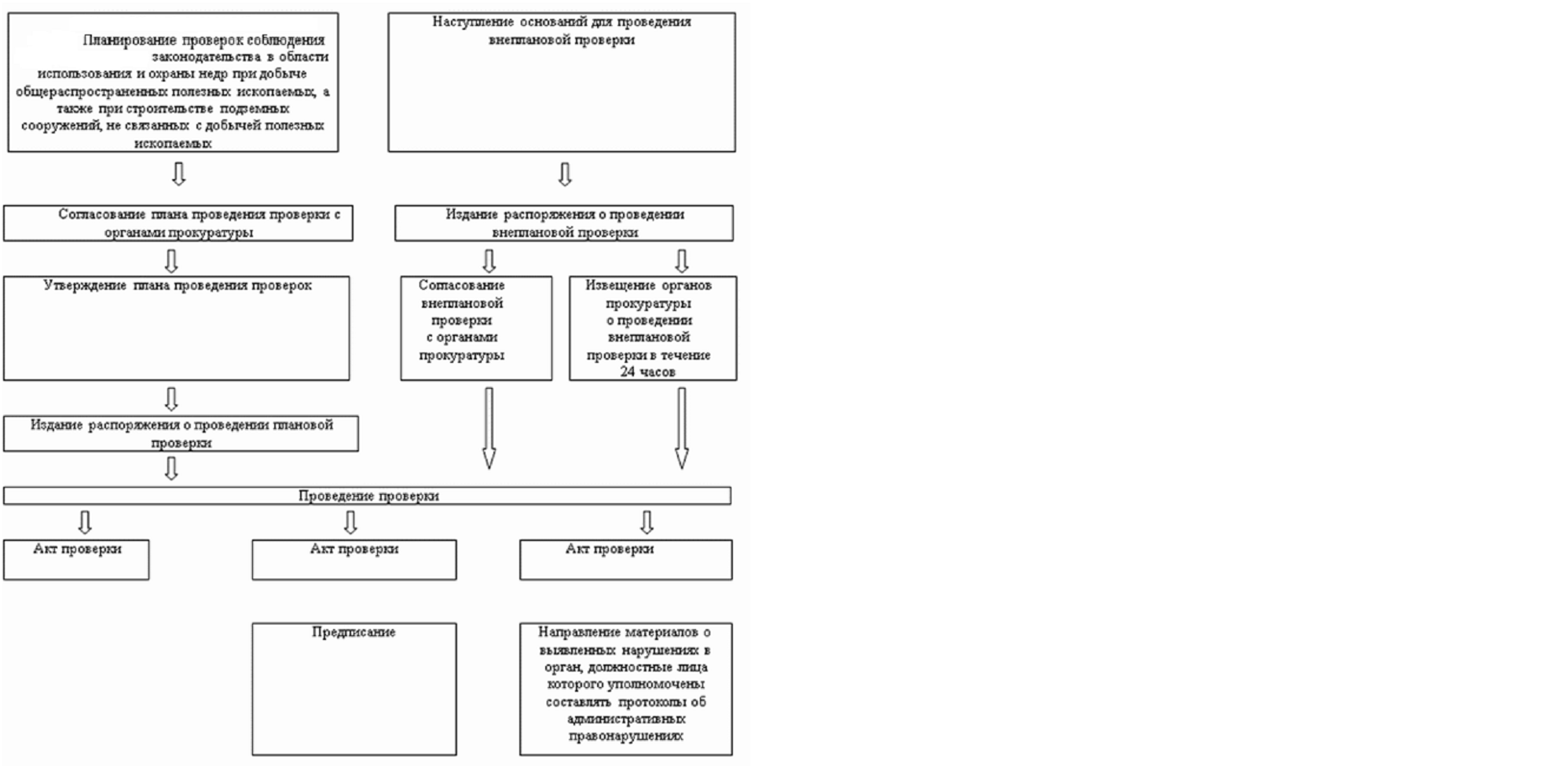 Приложение № 2к Административному регламентуФормапредписания органа муниципального контроля_______________________________________________(наименование органа муниципального контроля)Формараспоряжения о приостановлении проверки В результате проверки ____________________________________________________(наименование юридического лица, индивидуального предпринимателя)На основании распоряжения «_____» ____________ 20___ г. №_____  проверка приостановлена ______________________________________(по причине) на срок______________________.По истечению указанного срока Вы будете проинформированы о возобновлении проверки.ФормаРаспоряжения о возобновлении проверкиВ результате проверки ____________________________________________________(наименование юридического лица, индивидуального предпринимателя)на основании распоряжения «_____» ____________ 20___ г. № _____  проверка приостановлена ______________________________________(по причине) на срок______________________.Информирую, что проверка с «___»__________________20___г. Возобновлена на основании распоряжения «_____» ____________ 20___ г. № _____  ПРЕДПИСАНИЕ № _______«___» ______________ 20___ г.В результате проверки ____________________________________________________(наименование юридического лица, индивидуального предпринимателя)актом от «_____» ____________ 20___ г. №_____ установлены нарушения требований за использованием и охраной недр при добыче общераспространенных полезных ископаемых, а также при строительстве подземных сооружений, не связанных с добычей полезных ископаемых при осуществлении:____________________________________________________________________________________________________________________________________________________(указать вид деятельности)На основании вышеизложенного предписываю осуществить мероприятия по устранению следующих нарушений:№ п/пКраткое изложение выявленных нарушений с указанием нормативно-правового акта, требования которого нарушеныСрок устранения нарушения1.2.3.Глава ____________________________________(подпись, печать)______________________(инициалы, фамилия)Глава ____________________________________(подпись, печать)______________________(инициалы, фамилия)Глава ____________________________________(подпись, печать)______________________(инициалы, фамилия)